УНИВЕРСАЛЬНЫЙ ТОКАРНО-ВИНТОРЕЗНЫЙ СТАНОК, КМТ KC50B (CDS6250B), DMTGКонструктивные особенности:ТЕХНИЧЕСКИЕ ХАРАКТЕРИСТИКИКомплектация:СТОИМОСТЬ ОБОРУДОВАНИЯ:Гарантия 1 годУсловия оплаты оборудования:Складское оборудование: 100% предоплата.Заказное оборудование: 50% предоплата, 30% по факту готовности оборудования на заводе-изготовителе, 20% по факту поступления оборудования на склад.Условия отгрузки:Самовывоз со склада Поставщика в РФ.Доставка оплачивается отдельно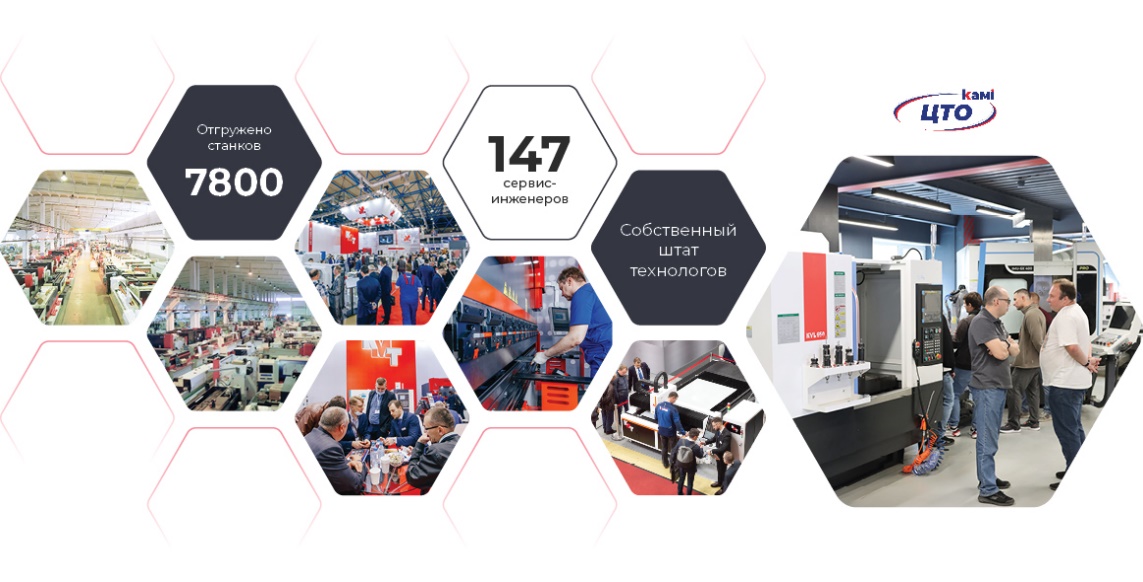 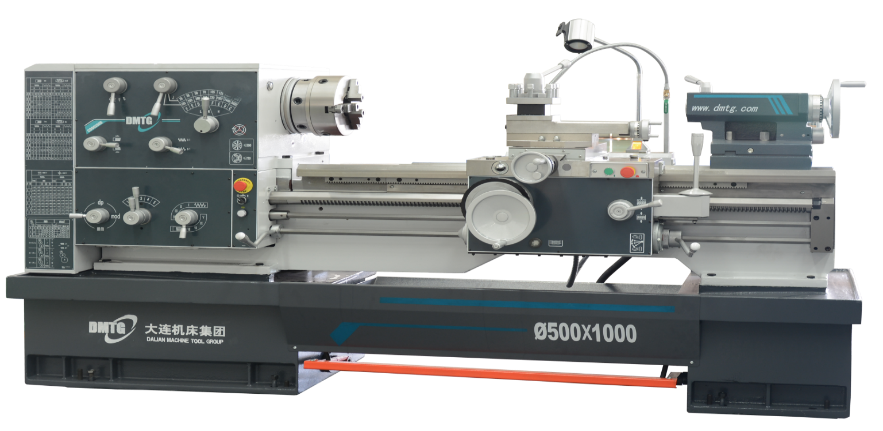 УЦИ (устройство цифровой индикации)Максимальный диаметр над станиной 500 ммДлина точения до 3000 ммСерия токарно-винторезных станковКМТ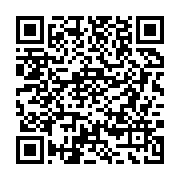 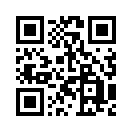 Коробка скоростей.Коробка передач имеет большой диапазон скоростей и разработана в соответствии с мировыми стандартами станкостроения. Все шестерни подач для прочности имеютповерхностную закалку. Реализована централизованная система смазки, что гарантирует малый износ шестеренокв процессе работы и продлевает срок эксплуатации станка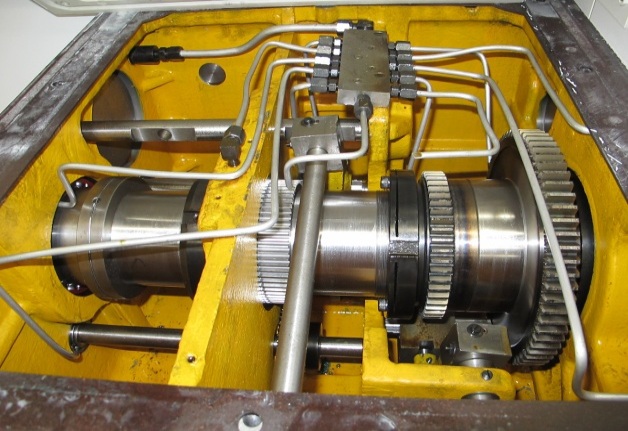 Задняя бабкаПриспособление для крепления заготовки (при обработке в центрах), или для крепления инструментов, таких например как метчик, плашка при нарезании резьбы; свёрл или сверлильного патрона при сверлении отверстий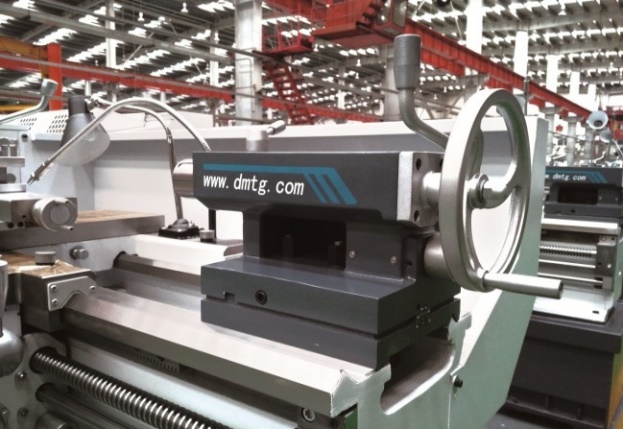 СуппортПриспособление для крепления обрабатывающего инструмента и перемещения инструмента в заданных направлениях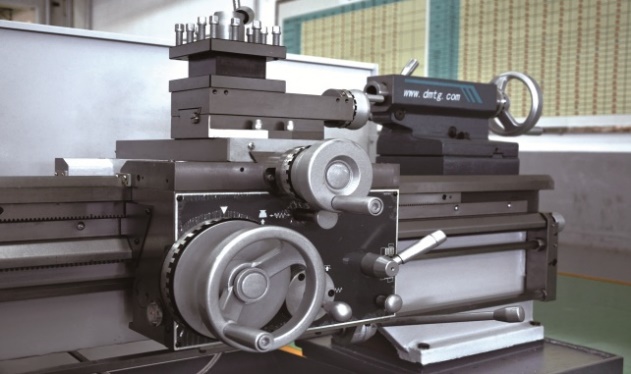 Коробка подачС помощью коробки подач регулируют скорость перемещения суппорта и закрепленного на нем инструмента вдоль направляющих станины, то есть продольную подачу. На лицевой стороне коробки подач имеются рукоятки для регулировки подачи резца (путь, проходимый за один оборот вращения детали) и включения ходового винта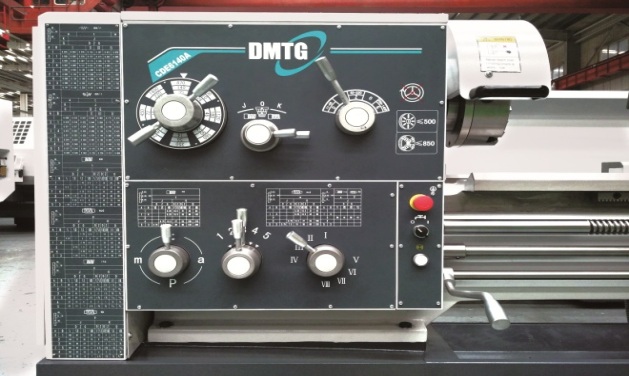 ЛюнетыПодвижной и неподвижный люнеты предназначены для поддержки длинных заготовок при обработке во избежание прогиба.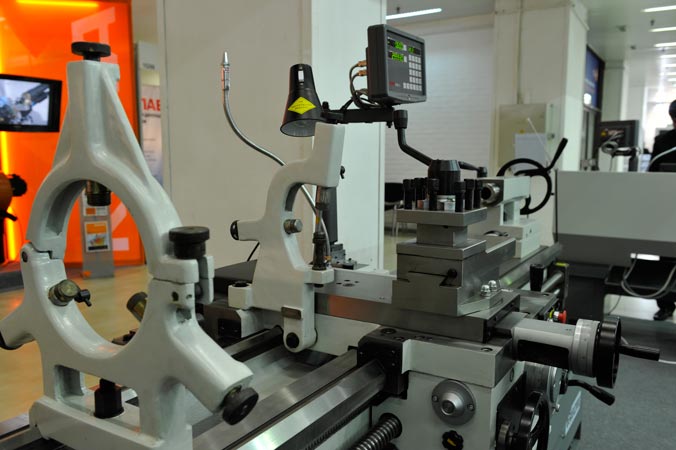 УЦИВсе универсальные токарные станки DMTG серии CDS опционально могут быть оснащены Устройством цифровой индикации (УЦИ) SDS6. Устройство цифровой индикации SDS6 включает в себя новейшую 16 битную SCM технологию. Каждая ось поддерживает 40 точек нелинейной компенсации. УЦИ предназначено для обработки электрических сигналов поступающих от оптоэлектронных преобразователей линейных перемещений (оптических линеек)  и  осуществляет  визуализацию  на  цифровом табло полученной   информации, а также оказывает помощь в выполнение операций обработки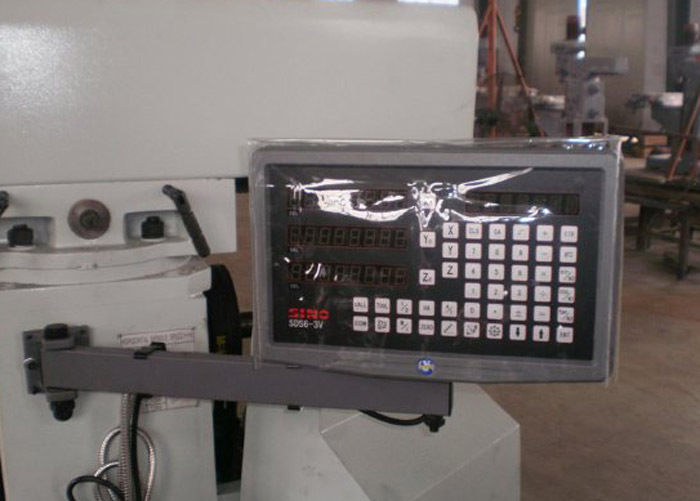 Модельный рядКС50В (CDS6250B)Максимальный диаметр обработки над станиной, мм500Максимальный диаметр обработки над суппортом, мм290Максимальный диаметр обработки в выемке станины, мм760Длина выемки станины, мм280Расстояние между центрами, мм1000/1500/2000Диаметр патрона, мм250Ширина станины, мм394Размер хвостовика инструмента, мм25х25Поворот верхних резцовых салазок, град.±45Мощность электродвигателя главного привода, кВт7,5Диаметр отверстия в шпинделе, мм82Фланец шпинделяCamlock D8 (DIN 55029, ISO 702/II)Внутренний конус шпинделяметрический 90 мм (1:20)Диапазон скоростей вращения шпинделя, об./мин.26-2000Количество диапазонов вращения шпинделя16Пределы шагов метрических резьб, мм0,35-80Пределы шагов дюймовых резьб, ниток/дюйм7/16-80Пределы шагов модульных резьб, модуль0,2-40Пределы шагов питчевых резьб, питч диаметральный7/8-160Скорость подачи по осям Х, Z, мм/об0,044-1,48/0,022-0,74Торец шпинделяD8Конус шпинделя1:20Диаметр пиноли задней бабки, мм75Конус задней бабкиМТ5Выдвижение пиноли задней бабки, мм150Габаритные размеры, мм2930/3430/3930 х 1223 х 1295Масса нетто, кг2170/2420/2620УЦИ (устройство цифровой индикации)Система подачи СОЖ3-х кулачковый патрон ф250мм4-х кулачковый патрон ф315ммПланшайба ф480ммЛюнет подвижный ф20-100Люнет неподвижный ф30-200Переходная втулка для шпинделяРычаг ускоренных подачПресс-масленкаОсвещение рабочей зоныЗащитный кожух патронаЗащитный кожух резцедержателяЗащитный кожух от разбрызгивания СОЖ сзади станкаНожная педальКомплект опор для монтажа станкаУпорный центрРуководство по эксплуатации на русском языкеНаименование оборудованияЦена с НДСKC50B/1000 (CDS6250B/1000) Токарно-винторезный станок с УЦИ 143 885 CNYKC50B/1500 (CDS6250B/1500) Токарно-винторезный станок с УЦИ165 251 CNYKC50B/2000 (CDS6250B/2000) Токарно-винторезный станок с УЦИ180 869 CNY